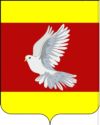 АДМИНИСТРАЦИЯ ГУЛЬКЕВИЧСКОГО ГОРОДСКОГО ПОСЕЛЕНИЯГУЛЬКЕВИЧСКОГО РАЙОНАПОСТАНОВЛЕНИЕот 30.06.2022                                                               № 302город ГулькевичиОб утверждении Положения об организации и проведении ежегодного смотра-конкурса  на лучшего собственника объекта культурного наследия (местного значения) или пользователя им, обеспечившего сохранение объекта культурного наследия, расположенного в Гулькевичском городском поселении Гулькевичского районаВ соответствии с  Федеральными законами от 6 октября 2003 г. № 131-ФЗ «Об общих принципах организации местного самоуправления в Российской Федерации», от 25 июня 2002 г. № 73-ФЗ «Об объектах культурного наследия (памятниках истории и культуры) народов Российской Федерации», Законом Краснодарского края от 23 июля 2015 г. № 3223-КЗ «Об объектах культурного наследия (памятниках истории и культуры) народов Российской Федерации, расположенных на территории Краснодарского края», уставом Гулькевичского городского поселения Гулькевичского района и в целях воспитания у населения Гулькевичского городского поселения Гулькевичского района уважения к историческому прошлому и традициям, привлечения внимания широкой общественности к вопросам сохранения и популяризации объектов культурного наследия Краснодарского края,  п о с т а н о в л я ю:1. Утвердить Положение  об организации и проведении ежегодного смотра-конкурса  на лучшего собственника объекта культурного наследия (местного значения) или пользователя им, обеспечившего сохранение объекта культурного наследия, расположенного в Гулькевичском городском поселении Гулькевичского района», согласно приложению к настоящему постановлению.2. Обнародовать настоящее постановление в специально установленных местах для обнародования муниципальных правовых актов Гулькевичского городского поселения Гулькевичского района, определенных постановлением администрации Гулькевичского городского поселения Гулькевичского района 28 июня 2010 г. № 347 «Об утверждении специально установленных мест для обнародования муниципальных правовых актов Гулькевичского городского поселения Гулькевичского района», и разместить на официальном сайте администрации Гулькевичского городского поселения Гулькевичского района в сети «Интернет».  3.	Контроль за выполнением настоящего постановления возложить на заместителя главы Гулькевичского городского поселения Гулькевичского района, начальника организационно-кадрового управления Захарюта Н.В.4.	Постановление вступает в силу после его официального обнародования.Глава Гулькевичского городского поселенияГулькевичского района 							    А.Г. ВересовПОЛОЖЕНИЕ  об организации и проведении ежегодного смотра-конкурса  на лучшего собственника объекта культурного наследия (местного значения) или пользователя им, обеспечившего сохранение объекта культурного наследия, расположенного в Гулькевичском городском поселении Гулькевичского района
1. Общие положения1. Настоящее Положение  об организации и проведении ежегодного смотра-конкурса  на лучшего собственника объекта культурного наследия (местного значения) или пользователя им, обеспечившего сохранение объекта культурного наследия, расположенного в Гулькевичском городском поселении Гулькевичского района и включенные в единый государственный реестр объектов культурного наследия (памятников истории и культуры) народов Российской Федерации определяет порядок организации и проведения ежегодного смотра-конкурса  на лучшего собственника объекта культурного наследия (местного значения) или пользователя им, обеспечившего сохранение объекта культурного наследия, расположенного в Гулькевичском городском поселении Гулькевичского района, (далее - смотр-конкурс), а также порядок и условия поощрения победителей смотра-конкурса.2. Организаторы смотра-конкурса2. Организаторами смотра-конкурса является администрация Гулькевичского городского поселения Гулькевичского района.3. Цели и задачи смотра-конкурса3. Целями и задачами конкурса являются:воспитание у населения Гулькевичского городского поселения Гулькевичского района уважения к историческому прошлому и традициям Кубани;привлечение внимания широкой общественности к вопросам сохранения и популяризации объектов культурного наследия местного значения, расположенных на территории Гулькевичского городского поселения Гулькевичского района;пропаганда деятельности общественных организаций и учреждений Гулькевичского городского поселения Гулькевичского района.4. Порядок и условия проведения смотра-конкурса4. Смотр-конкурс проводится в три этапа.4.1. Первый этап включает проведение организациями-участниками смотра-конкурса работы по обеспечению сохранения объекта культурного наследия местного значения, расположенных на территории Гулькевичского городского поселения Гулькевичского района.4.2. На втором этапе организации-участники формируют папки с материалами о проведённой работе в рамках смотра-конкурса и представляют их в администрацию Гулькевичского городского поселения Гулькевичского района.Заявки на участие в конкурсе принимаются с 1 октября до 30 октября.Данные папки должны содержать текстовый отчет о проведенных мероприятиях в рамках смотра-конкурса.4.3. На третьем этапе проводится заседание организационного комитета по проведению ежегодного смотра-конкурса, состав которого утверждается администрацией Гулькевичского городского поселения Гулькевичского района (далее - организационный комитет) по вопросу подведения итогов смотра-конкурса.4.5. Администрация Гулькевичского городского поселения Гулькевичского района формирует пакет документов, в который входят материалы представленные организациями-участниками смотра-конкурса, справки и предложения по кандидатурам, и представляет его членам организационного комитета смотра-конкурса4.6. Заседание организационного комитета смотра-конкурса проводится не позднее 15 декабря.4.7. Организационный комитет смотра-конкурса на заседании рассматривает представленные материалы и определяет победителей.Победитель смотра-конкурса определяется по номинации «Лучший собственник объекта культурного наследия (местного значения) или пользователя им, обеспечившего сохранение объекта культурного наследия, расположенного в Гулькевичском городском поселении Гулькевичского района.5. Критерии оценки5. Представленные организациями-участниками смотра-конкурса материалы оцениваются по следующим критериям:техническое состояние объекта культурного (местного значения), расположенного в Гулькевичском городском поселении Гулькевичского района;меры, принимаемые для обеспечения сохранения объекта культурного наследия  (местного значения), расположенного в Гулькевичском городском поселении Гулькевичского района ;отсутствие административных правонарушений у собственника или пользователя в отношении объекта культурного наследия (местного значения), расположенного в Гулькевичском городском поселении Гулькевичского района.6. Награждение победителей смотра-конкурса6. Победителю смотра-конкурса в торжественной обстановке вручается диплом администрации Гулькевичского городского поселения Гулькевичского района.Заместитель главыГулькевичского городского поселенияГулькевичского района, начальник организационно-кадрового управления                                             Н.В. ЗахарютаПриложение УТВЕРЖДЕНОпостановлением администрацииГулькевичского городского поселенияГулькевичского районаот _________________ № ________